Pompoen, pompoen,Wat zal ik met je doen?Zal ik van jou een soepje maken?Mmmm, dat zal lekker smaken!!!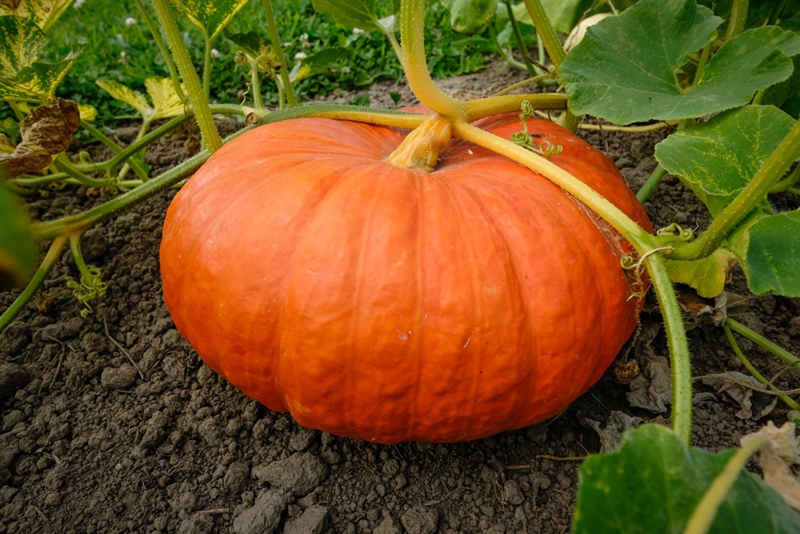 